2.6 ГЛОБАЛЬНОГО ПОТЕПЛЕНИЯ НЕ СУЩЕСТВУЕТ.Вполне возможно, что никакого глобального потепления не существует. Многие ученые и политики утверждают, что всё это придумали, дабы вводить в заблуждение и сеять хаос среди населения земли. А что если глобальное потепление – это глобальный обман?2.7 ФАКТЫ, ОПРОВЕРГАЮЩИЕ ГЛОБАЛЬНОЕ ПОТЕПЛЕНИЕ.Первый факт. 7 декабря 2009 года в Копенгагене открылась 15-я конференция сторон Рамочной конвенции ООН по изменению климата. Главной темой конференции являлось обсуждение нового международного соглашения о сокращении выбросов парниковых газов (CO2), которое должно быть принято вместо Киотского протокола.На конференции собралось около 15 тысяч человек из 192-х стран-членов ООН. Некоторые ученые утверждают, что причиной изменения климата является сжигание ископаемого топлива, и необходимо удержать мировое потепление в пределах 2 градусов. В противном случае, человечеству грозят катастрофические ураганы, засуха, наводнения. Однако далеко не все согласны с теорией глобального потепления. На эту тему корреспондент беседует с директором Института географии РАН, академиком Владимиром Котляковым.Репортер: - Так грядет потепление или нет?- На самом деле Киотский протокол и вся проблема глобального потепления научно не обоснованы. Доказательств того, что потепление будет продолжаться, нет никаких. Но очевидно, что проблема существует, хотя наоборот - более вероятно, что грядет похолодание. Поэтому все, что происходит сейчас вокруг Киотского протокола - подогревается искусственно. В этом деле намешено слишком много политики и огромные деньги.Репортер: - Но деятельность человечества на климат все же влияет?- Бесспорно, антропогенное воздействие на природу существует, но степени его мы оценить не можем. Это научный факт! Нет даже методики оценки. Что касается выбросов углекислого газа, то их надо сокращать, но не из-за влияния на климат, а для того, чтобы не загрязнять атмосферу. Само по себе влияние парниковых газов на климат минимально.Репортер: - В Москве плюсовая температура нынешнего декабря побила все рекорды. Что в таком случае происходит?- Моя версия очень проста: главные законы природы заключаются в их цикличности. И мы существуем в десятках таких циклов, начиная от сезонно-погодных, кончая тысячелетними. Например, каждые 100 тысяч лет на Земле наступает ледниковый период, сейчас в разгаре потепление, в котором мы и живем. Все эти циклы накладываются друг на друга. И это иногда вызывает повышение температуры, а иногда понижение. Очевидно, что в последние годы совпали определенные циклы, которые привели к некоторому потеплению. Какую-то роль сыграло и антропогенное влияние, но не столько значимую, как толкуют сторонники глобального потепления. Одновременно должен заметить, что, хотя в течение всего 20 века антропогенное влияние на климат росло, но за это время наблюдалось и два похолодания: одно - в самом начале века, а второе, которое изучали и мы - в 60-70 годы. Люди зрелого возраста вспоминают, что их детство было холоднее. Причем второе похолодание было очень существенно, в горах ледники наступали повсюду, а на земле было достаточно холодно. Потом началось потепление. Но это колебание происходило внутри другого цикла – более продолжительного .[1]В своем интервью академик выражает своё несогласие с большинством членов ООН. Он опровергает существование глобального потепления, ссылаясь на цикличность погоды из года в год, и что такая практика уже была в истории человечества.В следующем случае постарались российские хакеры, которые взломали переписки сотрудников НАСА и западных спецслужб. Раскрыв страшную тайну британских ученых, хакеры, как честные люди, решили рассказать о ней всему свету. В личных компьютерах они нашли три тысячи документов и электронных переписок, которые были выложены в интернет на всеобщее обозрение. По данным этих переписок британские ученые с сотрудниками НАСА, проблема глобального потепления была сплошным надувательством и мировым обманом. Кроме того, в переписке ученые обсуждали, что именно из работ им следует опубликовать на всеобщее обозрение, чтобы поддерживать миф об изменении климата на плаву. Также они имели влияние на научные издания, чтобы те не публиковали исследования других ученых, с результатами которых они были не согласны. Британский университет уже подтвердил факт утечки информации. Трофей, добытый российскими хакерами на поле сражения за истинную информацию, вероятнее всего, не стал шоком для общественности. О том, что глобальное потепление является скорее глобальным обманом, поговаривают уже давно.Из приведенных аргументов определенно складывается впечатление, что Киотский протокол может оказаться крупнейшей международной финансовой и политической аферой.Второй факт. На протяжении всей истории Земли были периоды потеплений и похолоданий, когда было гораздо теплее и значительно холоднее, чем сегодня, когда большая часть планеты была покрыта тропическими лесами или громадными ледниками. Климат менялся, и делал он это без нашей помощи. На самом деле глобальное потепление это всего лишь закономерный период. По их словам, примерно через 100 лет о глобальном потеплении будут только вспоминать. Средняя температура на земном шаре перестанет стремительно расти вверх или вообще начнет свое движение в отрицательную сторону. Исследователи утверждают, якобы, такое изменение климата природа совершает сама, и человеческий фактор никак в данной ситуации не влияет.Основной аргумент сторонников глобального потепления - парниковый эффект, который увеличивает среднюю температуру на земном шаре. Они утверждают, что первое потепление климата началось еще в начале XVII века, но в те времена в мире не было ни одной ТЭС, или предприятия, которое бы выбрасывало в атмосферу огромное количество СО2. А после Второй мировой войны, когда температура, по теории, должна была расти, она наоборот снижалась. На протяжении промышленного бума после войны температура падала и перестала падать как раз тогда, когда настал экономический кризис 70-х.В 2007 году, при бурении толщи ледникового покрова на станции «Восток» в Антарктиде проводилось одновременное измерение содержания СО2 в пузырьках воздуха этого покрова с изотопными температурами льда. Измерения показали, и это важно отметить, что вначале менялась температура, и только вслед за ней, через 500–600 лет концентрация СО2. Этот результат практически однозначно говорит о том, что колебания концентрации СО2 в атмосфере являются следствием изменений климата, а не его причиной. Кстати, этот период времени (500–600 лет) как раз соответствует полному перемешиванию верхнего, деятельного слоя Мирового океана, в котором и заключена основная масса углекислого газа (в океане содержится углекислого газа приблизительно в 90 раз больше, чем в атмосфере).В частности, по данным академика В.М. Котлякова и нашим наблюдениям за снежным покровом Полюса относительной недоступности Антарктиды, масса льда и снега этого континента за последние 30–40 лет существенно увеличивалась, а не снижалась. Поэтому концентрация парниковых газов в атмосфере (и особенно углекислого газа) практически никак не влияет на климат планеты.К аналогичным выводам в 1997 году пришли и многие американские ученые, изучавшие изменения климата в разных регионах Северной Америки. В этой связи бывший президент Национальной Академии наук США профессор Фредерик Зейтц пишет: «Экспериментальные данные по изменению климата не показывают вредного влияния антропогенного использования углеводородов. В противоположность этому, имеются веские свидетельства, что увеличение содержания в атмосфере углекислого газа является полезным». Зейтц подготовил петицию ученых правительству США с призывом отказаться от Международного соглашения по глобальному потеплению климата, заключенному в японском городе Киото в декабре 1997 года, и от других аналогичных соглашений. В этой петиции, в частности, говорится: «Не существует никаких убедительных научных свидетельств того, что антропогенный выброс углекислого газа, метана или других парниковых газов причиняют или могут в обозримом будущем вызвать катастрофическое прогревание атмосферы Земли и разрушение ее климата. Кроме того, имеются существенные научные свидетельства, показывающие, что увеличение в атмосфере концентрации диоксида углерода приводит к положительному влиянию на естественный прирост растений и животных в окружающей среде Земли». Петицию подписало более 15 тысяч американских ученых и инженеров. Но этот документ, как и остальные такого же рода, не увидел поддержки среди членов ООН и других мировых научных организаций.Третий факт. Данный факт является полностью противоположным глобальному потеплению. Многие ученые разных стран, в том числе и России, всё чаще заявляют, что в данный момент на земле наступает малый ледниковый период.Начиная примерно с 2006–2007 годов, по-видимому, уже наблюдалось новое заметное похолодание земного климата, о чем, в частности, говорит и нынешняя снежная зима, а следующая ожидается еще более суровой. Известно, что периоды заметного потепления наблюдались и ранее. Так, открытая викингами в X веке Гренландия (Зеленая Земля) была покрыта обильной растительностью, а теперь она – под толстым слоем льда.В будущем нас ждет только значительное похолодание климата, но к нему надо готовиться уже сейчас. Кроме того, последняя фаза потепления ХХ века, начавшаяся около 70-х годов, была связана с восходящей фазой шестидесятилетней солнечной активности, тогда как в XXI веке уже началась ее нисходящая фаза активности, которая способна приводить только к дополнительному похолоданию климата. Также всё дело заключается в солнечных пятнах. Это мощные магнитные поля, возникающие во время повышенной солнечной активности. На протяжении многих веков астрономы подсчитывали количество солнечных пятен и думали: чем больше пятен, тем теплее. В 1893 году британский астроном Эдвард Мондер заметил, что в «малый ледниковый период» на солнце пятен не было. Это был период солнечной неактивности, который потом назвали «минимум Мондера».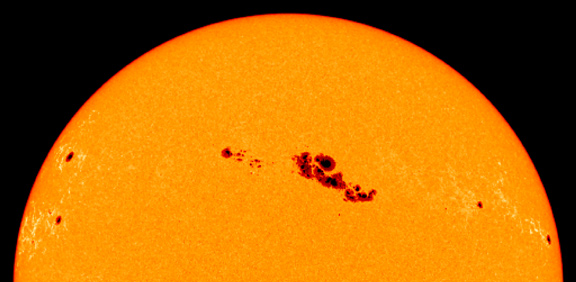 Солнечные пятна на Солнце Сейчас активно распространяются в средствах массовой информации всевозможные псевдонаучные (а иногда и просто лженаучные) прогнозы о резком потеплении климата, о таянии ледниковых покровов Антарктиды, о значительном повышении уровня Мирового океана, о затоплении многих прибрежных городов и даже о «вселенской катастрофе», при дальнейшем повышении парциального давления углекислого газа. На самом же деле мы сейчас живем на пике сравнительно небольшого локального потепления, после окончания которого начнется новая фаза похолодания (если она уже не началась). Главным регулятором температуры земной атмосферы является лучистая энергия Солнца, связанная с расстоянием между Землей и Солнцем. Расстояние это периодически меняется со временем. Несколько лет назад оно было минимальным, что привело к потеплению, а теперь начинает увеличиваться. Через 10–15 лет нас ждет не глобальное потепление, а наоборот – глобальное похолодание, подобное тому, которое уже было в Европе в начале XVII века. Кстати, уже сегодня одновременно с таянием ледников в Арктике идет наращивание ледового покрова в Антарктиде, где сосредоточены самые большие запасы пресной воды на нашей планете. Предстоящее похолодание может оказаться самым глубоким за последние несколько тысяч лет, но к нему надо готовиться уже сейчас, поскольку оно явится предвестником следующего ледникового периода.Источники:[1] https://svpressa.ru/society/article/18055/[2] https://ru.molbuk.ua/ 